Unidad 2: “Partes de una planta”Nombre: _____________________________________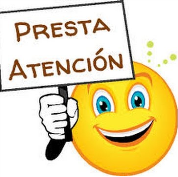 Hacer y guardar en una carpeta para luego llevar al colegio.Recorta las palabras de la línea punteada y pégalas en la parte de la planta que corresponda.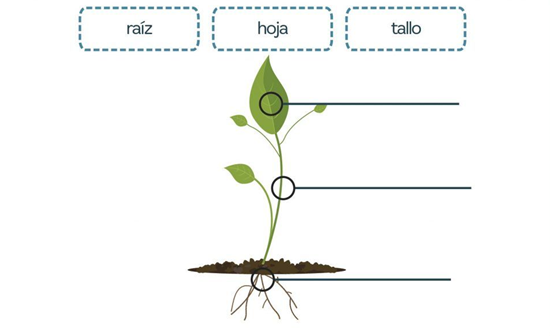 